A° 2022	N° 101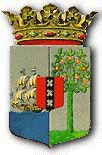 PUBLICATIEBLADMINISTERIËLE REGELING MET ALGEMENE WERKING van de 24ste augustus 2022 tot wijziging van de Prijzenbeschikking basis-, brandstof- en consumententarieven Curaçao 1995 (A.B. 1995, no. 44)____________De Minister van Economische Ontwikkeling,	Overwegende:dat het wenselijk is de hoogst toelaatbare consumententarieven van elektriciteit en water vast te stellen voor huishoudelijke, zakelijke, industriële, importvervangende industriële, exportgerichte industriële doeleinden en voor het hospitaal vast te stellen;	Gelet op:artikel 2 van de Prijzenverordening 1961 (P.B. 1961, no. 117), zoals gewijzigd;Heeft besloten:Artikel IDe Prijzenbeschikking basis-, brandstof- en consumententarieven Curaçao 1995 (A.B. 1995, no. 44) wordt nader gewijzigd als volgt:In de bijlage behorende bij artikel 2 worden de navolgende tarieven gewijzigd als volgt: Artikel IIDeze regeling wordt in de oorspronkelijke vorm of in een aan de behoefte aangepaste vorm bekendgemaakt in één of meer dagbladen.Artikel IIIDeze regeling treedt in werking met ingang van 1 september 2022.Gegeven te Willemstad, 24 augustus 2022De Minister van Economische Ontwikkeling.,R.M. CIJNTJEUitgegeven de 26ste augustus 2022De Minister van Algemene Zaken,G.S. PISASTariefgroep elektriciteitCategorieBasis tarief in NAF/ kWhBrandstof clausule in NAF /kWhTotaal in NAF/ kWhTariefgroep elektriciteitCategorieBasis tarief in NAF/ kWhBrandstof clausule in NAF /kWhTotaal in NAF/ kWhTariefgroep elektriciteitCategorieBasis tarief in NAF/ kWhBrandstof clausule in NAF /kWhTotaal in NAF/ kWhTariefgroep elektriciteitCategorieBasis tarief in NAF/ kWhBrandstof clausule in NAF /kWhTotaal in NAF/ kWh1 Huishoudelijk Post en Prepaid≤2500,29040,48470,7751250<x≤3500,39670,48470,8814>3500,44090,48470,92562 Zakelijk0,40010,48470,884822 Industrieel standaardHoog0,30040,48470,7851Laag0,29490,48470,779623 Industrieel exportgerichtHoog0,17050,48470,6552Laag0,16510,48470,649824 Industrieel import vervangendHoog0,23520,48470,7199Laag0,22940,48470,714133 HospitaalHoog0,14710,48470,6318Laag0,13220,48470,6169Straatverlichting0,28180,48470,7665Tariefgroep waterCategorieBasis tarief in NAF/m³Brandstof clausule in NAF/m³Totaal tarief in NAF/m³Tariefgroep waterCategorieBasis tarief in NAF/m³Brandstof clausule in NAF/m³Totaal tarief in NAF/m³Tariefgroep waterCategorieBasis tarief in NAF/m³Brandstof clausule in NAF/m³Totaal tarief in NAF/m³Tariefgroep waterCategorieBasis tarief in NAF/m³Brandstof clausule in NAF/m³Totaal tarief in NAF/m³Huishoudelijk≤ 9m³4,92894,73069,65959m³ < x ≤ 12m³10,07924,730614,809812m³ < x ≤ 20m³12,02034,730616,7509> 20m³13,98404,730618,7146Zakelijk10,44894,730615,1795Industrieel standaard10,44894,730615,1795Industrieel import vervangend10,44894,730615,1795Industrieel export gericht9,49894,730614,2295Hospitaal9,49894,730614,2295